CULTO DOMINGO DA HORA LUTERANA Liturgia 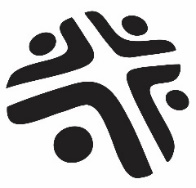 70 anos1947 - 20171 Saudação“Pois não podemos deixar de falar daquilo que temos visto e ouvido” (At 4.20). Temos visto e ouvido sobre o poder e a graça de Deus, sobre seu amor por nós, sobre o que Jesus nos conquistou: a salvação. Hoje é o dia de celebrar o Domingo da Hora Luterana, que em 2017 completa 100 anos de fundação (EUA) e 70 anos no Brasil. Atuando em mais de 50 países, A Hora Luterana prossegue na missão de falar do que temos visto e ouvido, levando Cristo às nações e as nações à Igreja.2 InvocaçãoOficiante: Em nome do Pai, e do Filho e do Espírito Santo.Congregação: Amém!3 Hino - Ergue-se o estandarte (HL 327, estrofes 1 a 3).4 Pedido de PerdãoO: Deus é nosso refúgio e fortaleza. C: Socorro bem presente nas tribulações. O: Se dissermos que não temos pecado, a nós mesmos nos enganamos, e a verdade não está em nós. C: Mas se confessarmos os nossos pecados, ele é fiel e justo para nos perdoar e nos purificar de toda injustiça.Todos: Ó Deus de toda misericórdia, nós te confessamos que, por natureza, somos pecaminosos e impuros e que temos cometido pecado contra ti por pensamentos, palavras e ações, tanto pelo que fizemos como pelo que deixamos de fazer. Merecemos por isso a tua eterna condenação. Ó Deus, por amor de Jesus Cristo, não nos condenes. Tem misericórdia de nós. Dá-nos o teu perdão. Consola-nos com o teu Santo Espírito. Amém.5 O anúncio da graça de Deus	O: O Deus de toda a misericórdia entregou o seu próprio Filho à morte, e por amor dele nos perdoou todos os pecados. E aos que nele confiam, Deus reconhece e declara filhos e herdeiros do seu reino e lhes concede o Espírito Santo. C: Amém. Não podemos deixar de falar daquilo que temos visto e ouvido.6 Intróito - Salmo 9.1-14Todos (cantando): Glória ao Pai e ao Filho e ao Espírito Santo, como era no princípio, agora é e por todo sempre há de ser! Amém.7 OraçãoO: Ó Senhor, preenche nossa vida com a tua Palavra para que, sempre lembrados do que tu realizas, sejamos testemunhas da obra de Jesus Cristo por nós. Dá-nos coragem e ouvidos atentos às oportunidades de servir ao próximo com o teu amor. Em teu nome, ó Deus, que reina com o Filho e o Espírito Santo.C: Amém. Não podemos deixar de falar daquilo que temos visto e ouvido.8 Leituras Bíblicas	Amós 3.3-8	Atos 4.13-209 Leitura do EvangelhoC: Glórias a ti, Senhor!	Evangelho: João 15.26-16.4C: Glórias a ti, ó Cristo!10 Credo Apostólico11 Hino - Cristo disse: vós sois a luz do mundo (71 Hinário “Louvai ao Senhor”)12 Mensagem: “Pois não podemos deixar de falar daquilo que temos visto e ouvido” (Atos 4.20)13 Recolhimento das ofertasO: Esse é um momento especial. É uma oportunidade para auxiliar os trabalhos da Hora Luterana. Oferte com alegria e com gratidão a Deus. Esta oferta generosa será utilizada pela Hora Luterana para anunciar o Evangelho de Jesus. Se você quer ser um parceiro da Hora Luterana na evangelização e ofertar regularmente para os diversos projetos, converse conosco após o culto. Enquanto a oferta missionária é realizada, cantemos um hino que relembra a necessidade de repartir o amor de Deus.Hino - Nada poderá nos separar (115 Louvai ao Senhor)14 Oração Geral15 Santa CeiaTodos (cantam HL 259.1):	Tu queres ver unido teu povo a ti, Senhor,	O povo redimido por teu bendito amor.	Nenhuma ovelha perderás que atende o teu chamado,	Que busca tua paz.O: É verdadeiramente digno, justo e do nosso dever, que em todos os tempos e em todos os lugares te demos graças, ó Senhor, santo Pai, onipotente, eterno Deus, mediante Jesus Cristo, nosso Senhor. Portanto com os anjos e arcanjos e com toda companhia celeste louvamos e magnificamos o teu glorioso nome, exaltando-te sempre dizendo:C: Santo, Santo, Santo é o Senhor Deus dos exércitos. Os céus e a terra estão cheios de sua glória. Hosana, hosana, hosana nas alturas! Bendito, bendito, bendito aquele que vem em nome do Senhor! Hosana, hosana, hosana nas alturas!Todos: Pai Nosso, que estás nos céus. Santificado seja o teu nome. Venha o teu Reino. Seja feita a tua vontade, assim na terra como no céu. O pão nosso de cada dia nos dá hoje. E perdoa-nos as nossas dívidas, assim como nós também perdoamos aos nossos devedores. E não nos deixes cair em tentação. Mas livra-nos do mal. Pois teu é o Reino, e o poder, e a glória, para sempre. Amém.O: Nosso Senhor Jesus Cristo, na noite em que foi traído, tomou o pão, e, tendo dado graças, o partiu e o deu aos seus discípulos dizendo: Tomai, comei, isto é o meu corpo, que é dado por vós; fazei isto em memória minha. E semelhantemente, também, depois da ceia, tomou o cálice e, tendo dado graças, lho entregou, dizendo: Bebei todos deste; este cálice é o Novo Testamento no meu sangue, que é derramado por vós para a remissão dos pecados; fazei isto, quantas vezes o beberdes, em memória minha.O: A paz do Senhor seja convosco para sempre!C: Amém.Todos (cantam HL 259.5)	A ti eternamente queremos pertencer,	E a ti, Senhor potente, servir e obedecer.	Senhor, fiel tu ficarás com tua grei remida.	Vem dar-nos tua paz.Distribuição da Ceia16 Abençoados para abençoarO: Perdoados e em paz com Deus, vivamos e proclamemos o amor de Jesus Cristo.C: Pois não podemos deixar de falar daquilo que temos visto e ouvido.O: O Senhor te abençoe e te guarde; o Senhor faça resplandecer o seu rosto sobre ti e tenha misericórdia de ti. O Senhor sobre ti levante o seu rosto e te dê a paz. C: Amém. Amém. Amém.17 Hino Final – Ergue-se o estandarte (HL 327 estrofe temática e 4) Hora Luterana é a voz da cruz,proclamando a todos, vida com Jesus.São setenta anos, para agradecer,por toda semente, que Deus fez crescer.Cristo é a esperança, vida, paz, perdão, Hora Luterana, voz da salvação.	Salvador, confio em teu grande amor. 	Entro na batalha com vibrante ardor.	Dá que em teu serviço saiba a cruz tomar,	E teu santo nome hoje e sempre honrar	Ergue-se o estandarte, tremulando à luz:	A coroa brilha, circundando a cruz.Observação: Os hinos são apenas sugestões. É aconselhável que cada congregação adapte esta ordem litúrgica ao seu contexto, respeitando a temática do dia.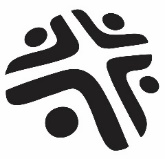 Visite: www.horaluterana.org.brEstudos bíblicos on-line ao vivo, quartas-feiras, 19h,  em www.facebook.com/horaluteranaTrazendo Cristo às Naçõese as Nações à Igreja